Cô trò lớp 2A trao đổi kiến thức qua lớp học trực tuyếnMột số hình ảnh trong buổi học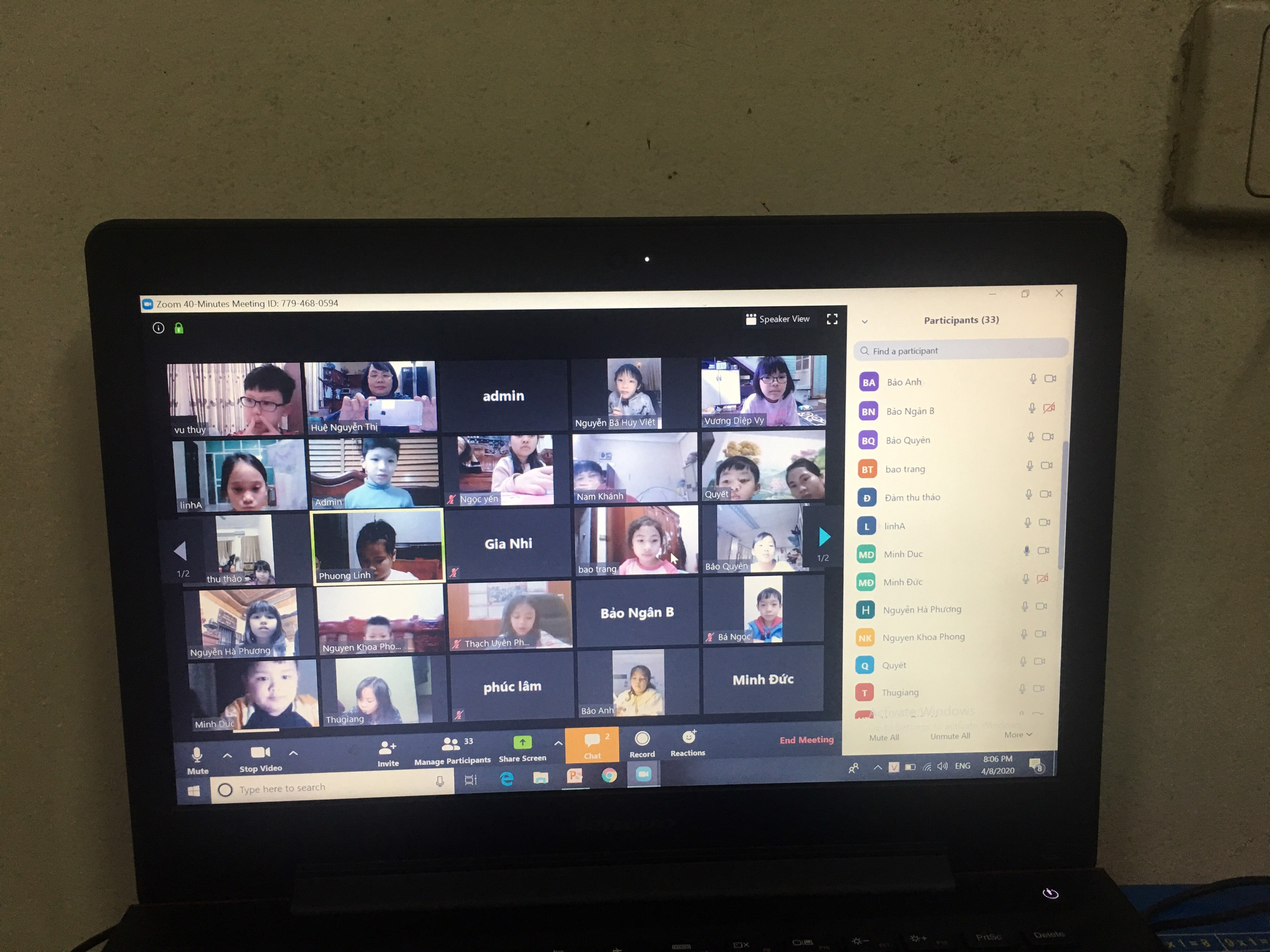 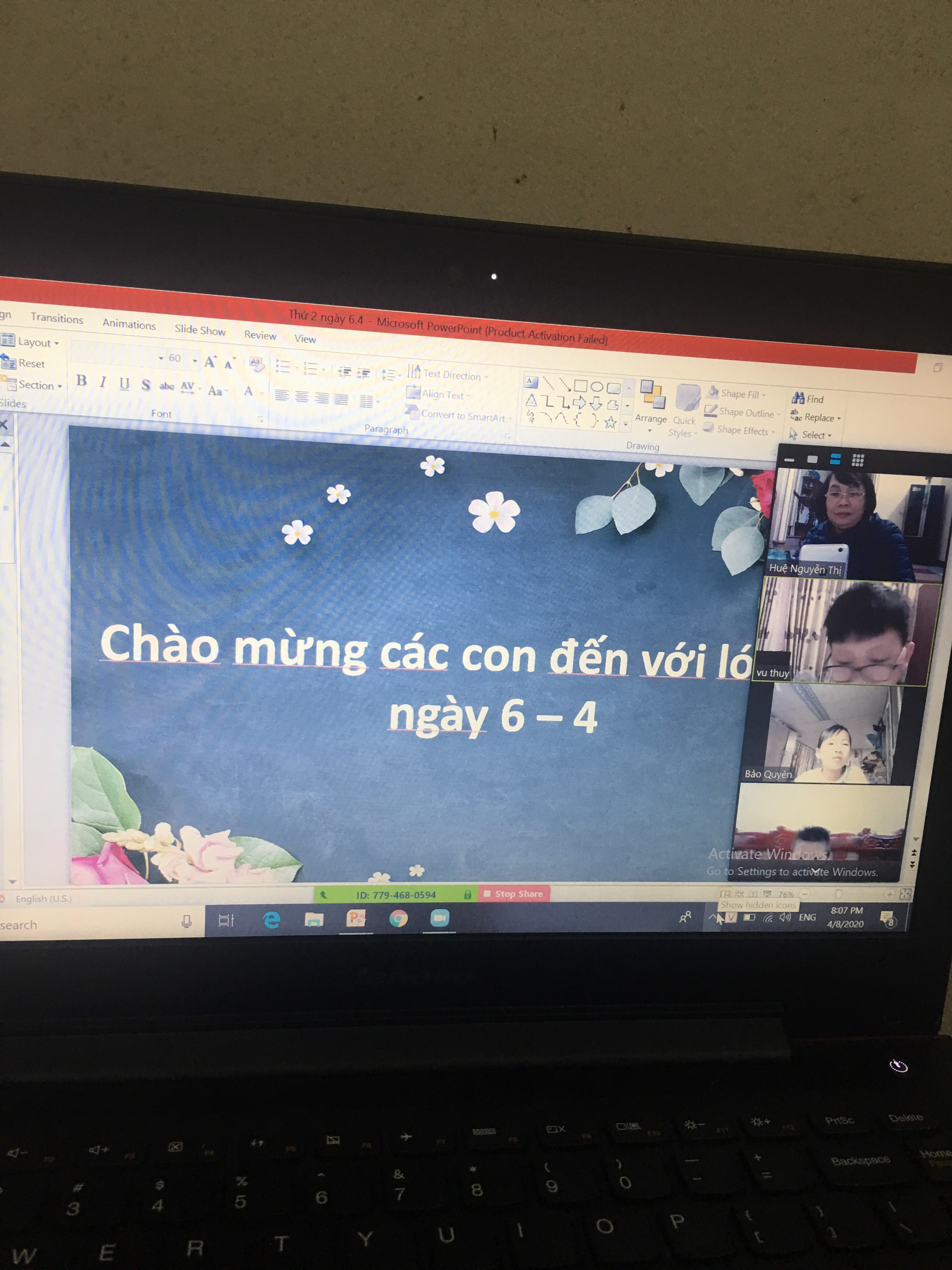 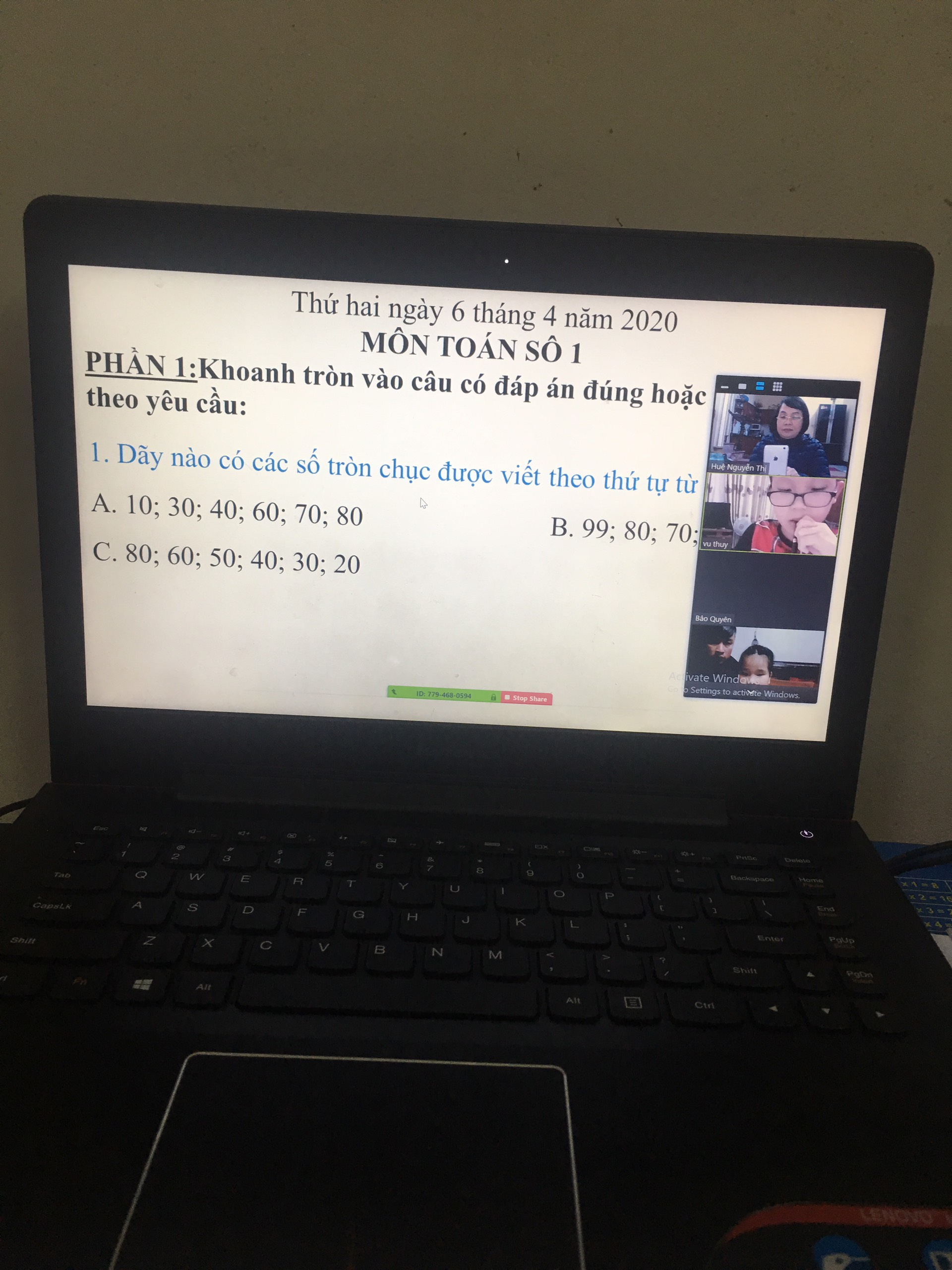 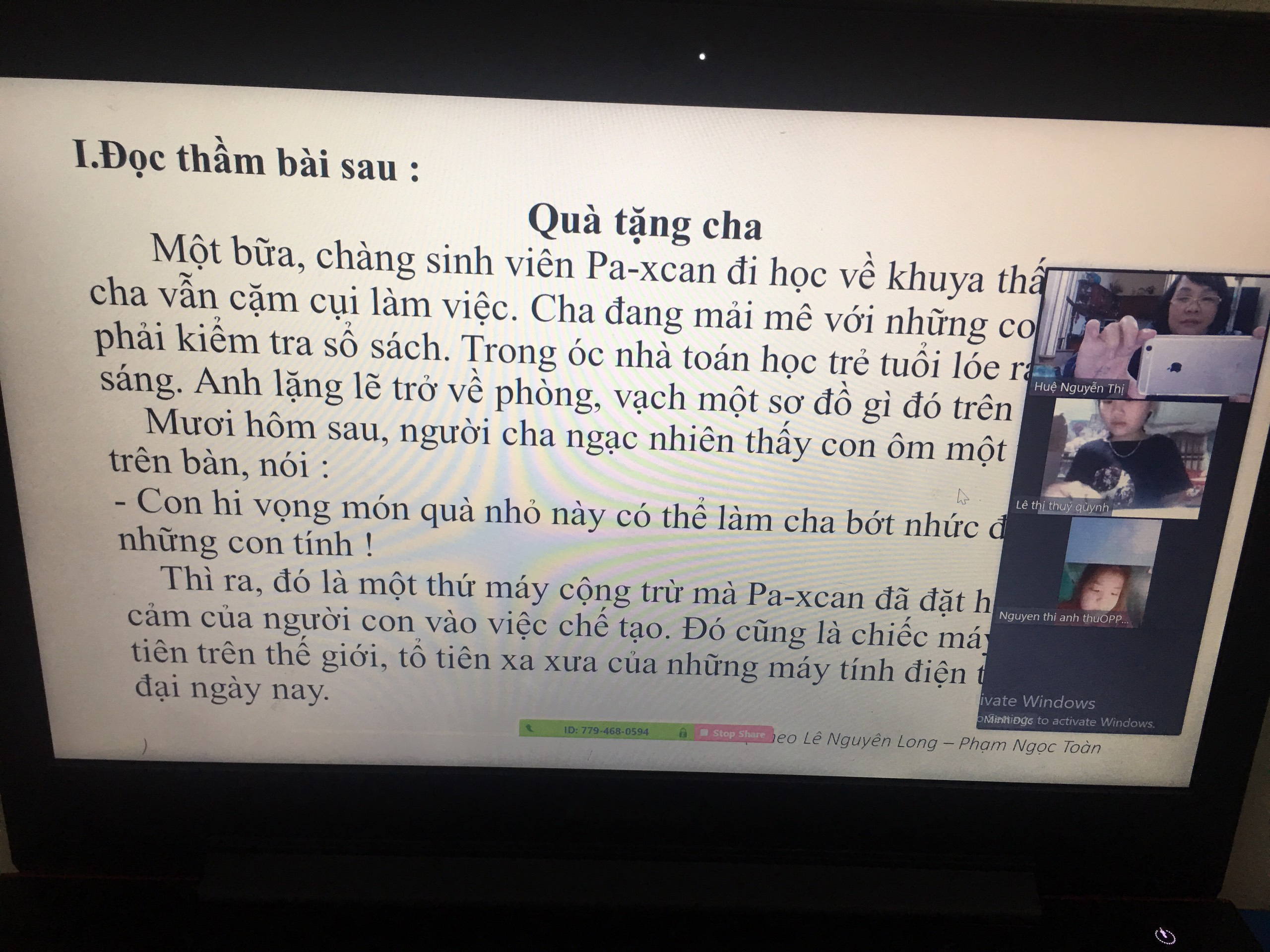 